8-ое заседание  27-созываҠАРАР                                                            РЕШЕНИЕ3 ноябрь 2016 й.                 №  62             3 ноября 2016годаО   ходе  выполнения  плана  работы  по  благоустройству  сельского поселения Мутабашевский сельсовет         Заслушав информацию главы Администрации сельского поселения Мутабашевский сельсовет муниципального района Аскинский район Республики Башкортостан Файзуллина А.Г. «О ходе  выполнения  плана  работы  по  благоустройству  сельского поселения Мутабашевский сельсовет » Совет сельского поселения Мутабашевский сельсовет муниципального района Аскинский район Республики Башкортостан           РЕШИЛ:Информацию о ходе проведения работ по благоустройству на территории  принять к сведению.Отметить что мероприятия, указанные в плане работ по благоустройству выполняются, выявленные недостатки своевременно устраняются.Депутатам Совета сельского поселения усилить контроль выполнения работ по благоустройству ,по закрепленными за ними адресам и продолжить работу с жителями населенных пунктов.Настоящее решение обнародовать путем размещения в сети общего доступа «Интернет» на официальном сайте сельского поселения Мутабашевский сельсовет  муниципального района Аскинский район Республики Башкортостан: www.mutabash04sp.ru   и на информационном стенде в здании Администрации сельского поселения Мутабашевский сельсовет муниципального района Аскинский район по адресу: Республика Башкортостан, Аскинский район, с.Старый Мутабаш,ул.Центральная,д.29Глава Сельского поселения Мутабашевский сельсовет муниципального района Аскинский  район Республики Башкортостан    _________А.Г.ФайзуллинБАШҠОРТОСТАН РЕСПУБЛИКАҺЫАСҠЫН  РАЙОНЫМУНИЦИПАЛЬ РАЙОНЫНЫҢМОТАБАШ АУЫЛ  СОВЕТЫ АУЫЛ  БИЛӘМӘҺЕ ХӘКИМИӘТЕ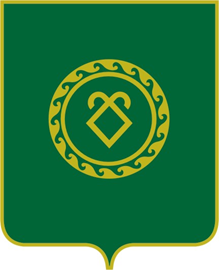 РЕСПУБЛИКА  БАШКОРТОСТАНСОВЕТСЕЛЬСКОГО ПОСЕЛЕНИЯМУТАБАШЕВСКИЙ СЕЛЬСОВЕТМУНИЦИПАЛЬНОГО РАЙОНААСКИНСКИЙ РАЙОН